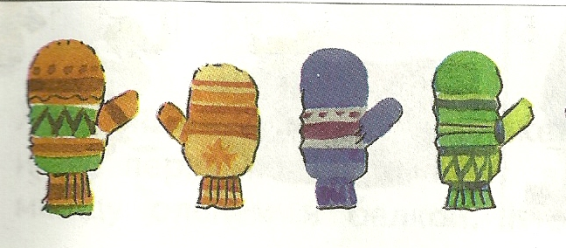 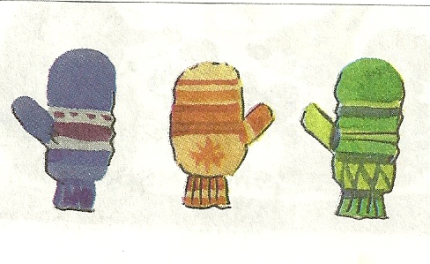     1 .                         3 .                                                                                           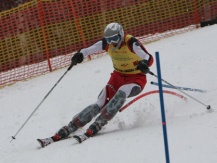                                             2   .                             4  .                                6   .                                                                                                                                             5   .                              .  7                                                                                                                        8  .                                 1 + 4                                                                                                                          . 9  финиш    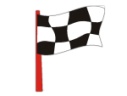 3 + 13 + 2                                                        5         2 + 34 + 16 – 1